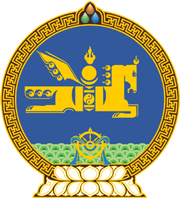 МОНГОЛ УЛСЫН ХУУЛЬ2017 оны 05 сарын 12 өдөр                                                                  Төрийн ордон, Улаанбаатар хотҮЙЛДВЭРЛЭЛ, ТЕХНОЛОГИЙН ПАРКИЙН      ЭРХ ЗҮЙН БАЙДЛЫН ТУХАЙ ХУУЛЬД      НЭМЭЛТ ОРУУЛАХ ТУХАЙ1 дүгээр зүйл.Үйлдвэрлэл, технологийн паркийн эрх зүйн байдлын тухай хуулийн 4 дүгээр зүйлд доор дурдсан агуулгатай 4.1.6 дахь заалт нэмсүгэй: 		“4.1.6.хог хаягдлыг ангилан ялгах, дахин боловсруулах, сэргээн ашиглах, устгах, булшлах үйлдвэрлэлийг хөгжүүлэх.”2 дугаар зүйл.Энэ хуулийг Хог хаягдлын тухай хууль /Шинэчилсэн найруулга/ хүчин төгөлдөр болсон өдрөөс эхлэн дагаж мөрдөнө.	МОНГОЛ УЛСЫН 	ИХ ХУРЛЫН ДАРГА					М.ЭНХБОЛД